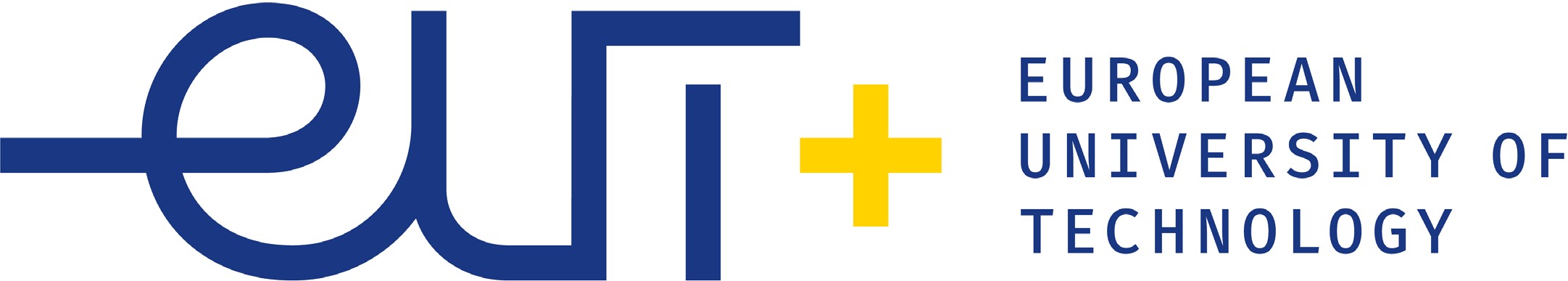 Workshop on Statistical Data ScienceOn May 30 and 31, 2023, UPCT Institute of Plant Biotechnology (IBV) will host the second Workshop on Statistical Data Science.As Statistics and Data Science are very broad fields we will group the presentations according to similarity, thus reducing the dimension of the dataset. Registration details: Name of presenter:Title of presentation:University of origin:Registration is free of charge for EUT+, and Campus Mare NostrumPlease find a template here: https://www.upct.es/ibvupct/archivos/WorkshopIBV/Abstract_template_WII_StatsDataSci.docx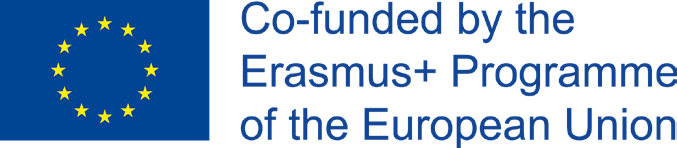 